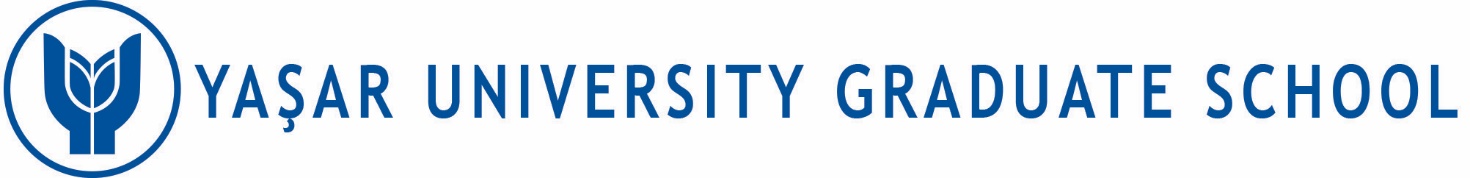 PhD THESIS PROPOSAL EXAMINATION MINUTE* ORCID (Open Researcher and Contributor ID) is received from https://orcid.org/** Students who pass the Qualifying Exam are required to orally defend their thesis proposal before the thesis monitoring committee within 6 months following the qualifying exam. Qualifying exam and thesis monitoring are not required for Proficiency in Art students.** If the decision is REVISION, student is required to present its edited version within 1 month.** If the decision is REJECT, student can take the thesis proposal exam with a new topic within 3 months if s/he wants to continue with the same advisor. If the student wants to have a new advisor, s/he can retake the thesis proposal exam with a new topic, at the very latest, within 6 months. A new thesis monitoring committee can be formed in both cases. If the student’s second thesis proposal is agaın not accepted, s/he then is dismissed from the degree program.*** If the exam cannot be held as the jury was not able to meet, a new date is set for the exam.**** In cases when the student is not present for the exam, the student’s excuse form is assessed by the Administrative Board of the Graduate School. If the student does not have any valid excuse, s/he is dismissed with a decision made by the Administrative Board of the Graduate School. When the student’s excuse is deemed valid, a new date is set for meeting.  ACADEMIC YEAR:   	                                                  FALL SEMESTER        SPRING SEMESTERSTUDENT’SSTUDENT’SSTUDENT’SSTUDENT’SName & SurnameNumberORCID*DepartmentDegree Program Thesis TitleThe       First          Second     PhD/Proficiency in Art thesis proposal exam The       First          Second     PhD/Proficiency in Art thesis proposal exam The       First          Second     PhD/Proficiency in Art thesis proposal exam The       First          Second     PhD/Proficiency in Art thesis proposal exam Thesis Exam Date: Thesis Exam Date: Time:                                        Place: EVALUATIONEVALUATIONEVALUATIONConsidering the study draft submitted and the presentation made by the student defending his/her thesis, the thesis proposal of the student has been evaluated on the basis of the following criteria.Considering the study draft submitted and the presentation made by the student defending his/her thesis, the thesis proposal of the student has been evaluated on the basis of the following criteria.Considering the study draft submitted and the presentation made by the student defending his/her thesis, the thesis proposal of the student has been evaluated on the basis of the following criteria.In terms of purpose Satisfactory UnsatisfactoryIn terms of method Satisfactory UnsatisfactoryIn terms of authenticity Satisfactory UnsatisfactoryDECISION**DECISION**DECISION**Thesis Monitoring Committee’s decision  ACCEPT      REVISION     REJECThas been taken    UNANIMOUSLY      BY A MAJORITY VOTEThesis Monitoring Committee’s decision  ACCEPT      REVISION     REJECThas been taken    UNANIMOUSLY      BY A MAJORITY VOTEThesis Monitoring Committee’s decision  ACCEPT      REVISION     REJECThas been taken    UNANIMOUSLY      BY A MAJORITY VOTECommittee Member’s Title Name & Surname:                                                                                               Date and Signature:             ACCEPT       REVISION      REJECTCommittee Member’s Title Name & Surname:                                                                                               Date and Signature:             ACCEPT       REVISION      REJECTCommittee Member’s Title Name & Surname:                                                                                               Date and Signature:             ACCEPT       REVISION      REJECTCommittee Member’s Title Name & Surname:                                                                                               Date and Signature:         ACCEPT       REVISION      REJECTCommittee Member’s Title Name & Surname:                                                                                               Date and Signature:         ACCEPT       REVISION      REJECTCommittee Member’s Title Name & Surname:                                                                                               Date and Signature:         ACCEPT       REVISION      REJECTCommittee Member’s Title Name & Surname:                                                                                               Date and Signature:             ACCEPT       REVISION      REJECTCommittee Member’s Title Name & Surname:                                                                                               Date and Signature:             ACCEPT       REVISION      REJECTCommittee Member’s Title Name & Surname:                                                                                               Date and Signature:             ACCEPT       REVISION      REJECT Exam was not held as the committee could not meet.*** The student was not present for the exam.**** Exam was not held as the committee could not meet.*** The student was not present for the exam.**** Exam was not held as the committee could not meet.*** The student was not present for the exam.****